TC İSTANBUL VALİLİĞİMEDİHA TURHAN TANSELÖZEL EĞİTİM UYGULAMA OKULU2019-2023STRATEJİK PLANIMEDİHA TURHAN TANSELÖZEL EĞİTİM UYGULAMA OKULUTCKADIKÖY KAYMAKAMLIĞIİLÇE MİLLİ EĞİTİM MÜDÜRLÜĞÜ                           MEDİHA TURHAN TANSEL ÖZEL EĞİTİM UYGULAMA OKULU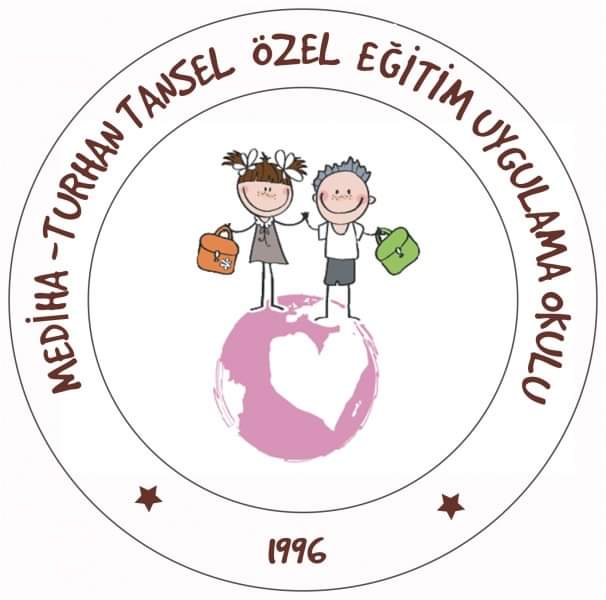 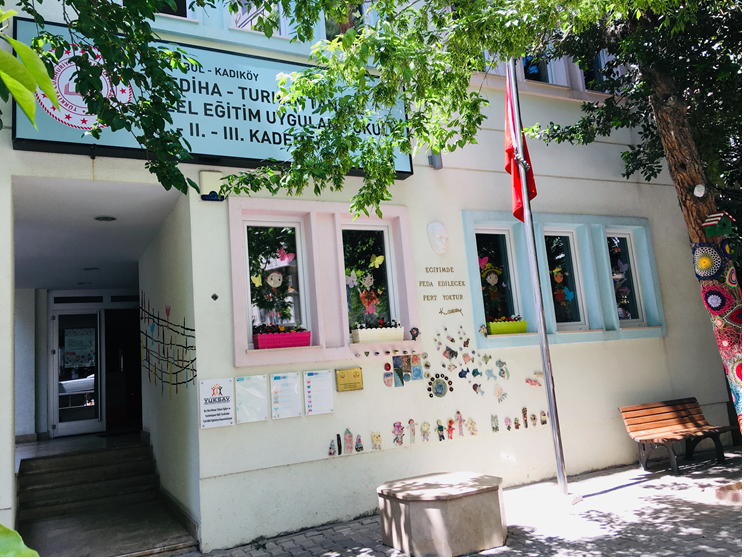 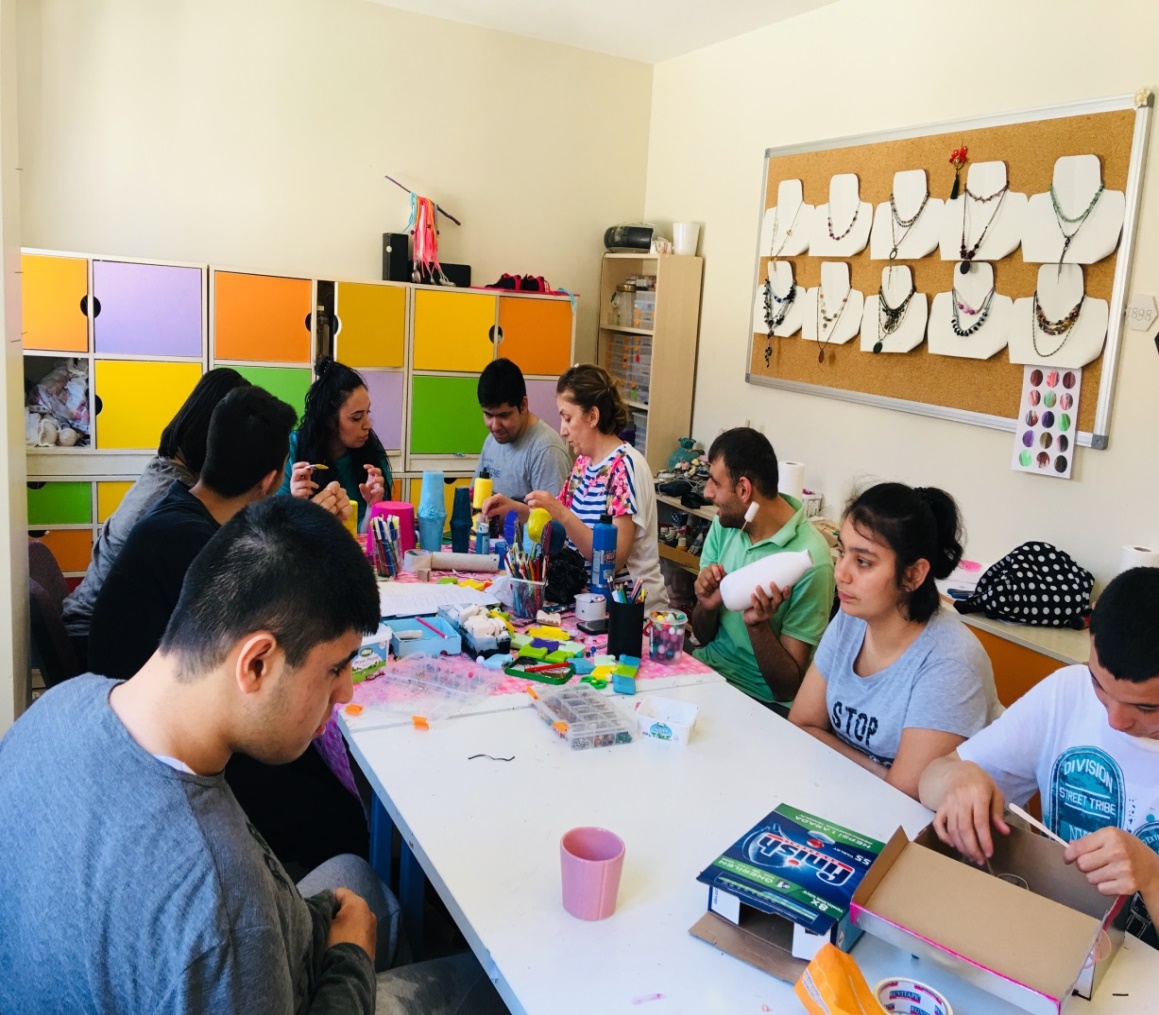 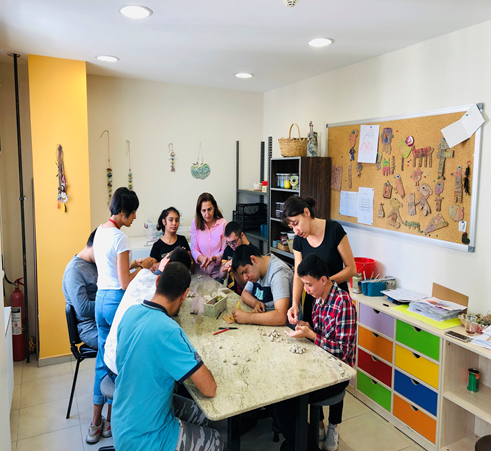 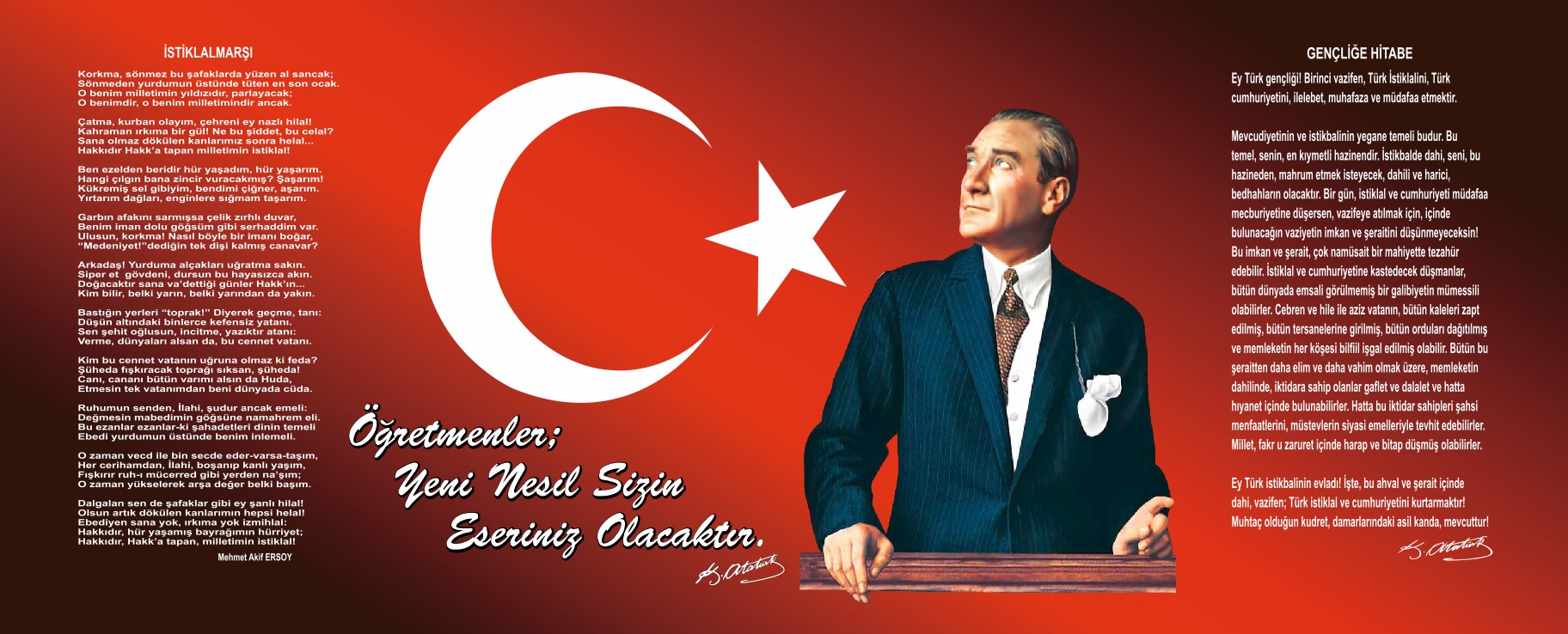 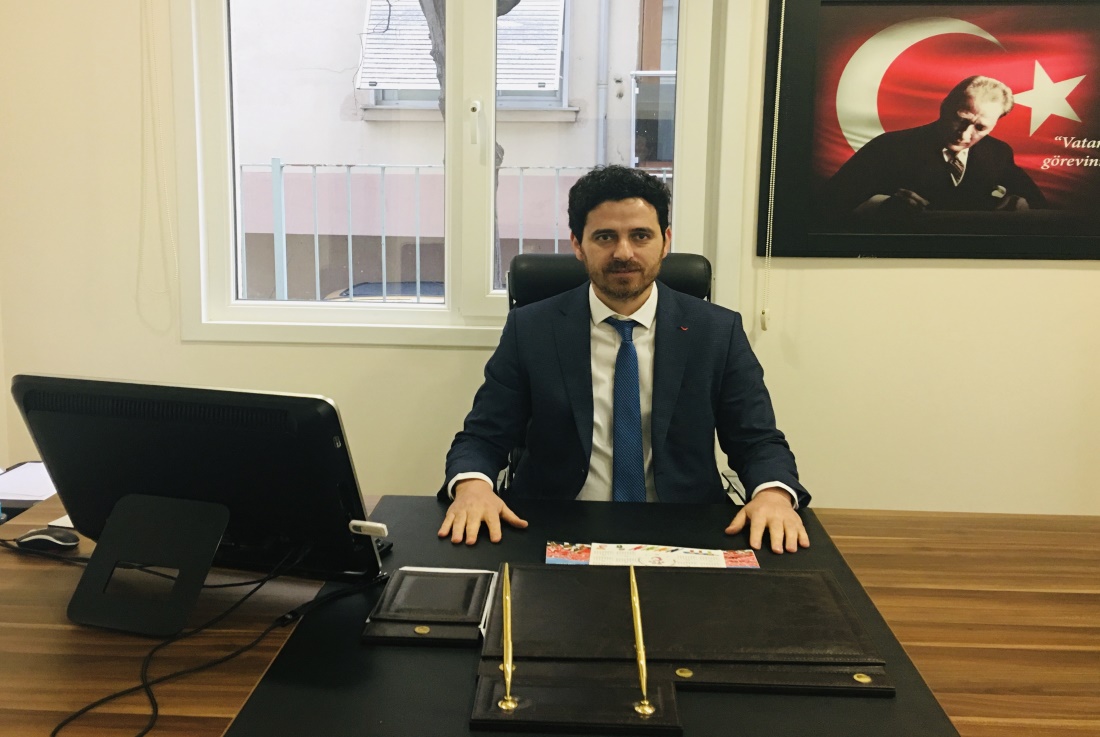                Eğitimin amacı, bireyleri, fırsat eşitliği içinde yaşadığı toplumun ve çağdaş dünyanın uyumlu bir üyesi haline getirerek onları çağın gerektirdiği bilgi ve becerilerle donatmak, bireyin bilişsel, duyuşsal ve devinişsel yönlerini geliştirmek, bireyin ilgi ve gereksinimlerine cevap verebilmek, bireyin kendi potansiyelinin farkına varmasına ve onu kullanmasına destek olmak, başka bir deyiş ile bireyin kendini gerçekleştirmesini sağlamaktır.               Okulumuz, öğrencilerimizin sosyal hayatta geçerliği olan bağımsız hayat becerileri ile donatıldığı, sanatsal, sportif, kültürel faaliyetlerle desteklendiği, ailelerin eğitim sürecine etkin olarak katıldığı, öğrencilerimiz okuldaki eğitimlerini tamamladıklarında korumalı iş yerinde çalışabildikleri, velilerimizi ve toplumun diğer kesimlerini farklı gelişen çocuklar konusunda bilinçlendirmede yol gösteren bir anlayışla hizmet vermektedir. Okulumuz farklı gelişim gösteren bireylerin hayatlarını bağımsız olarak idame etmesini amaçlamanın yanı sıra, onların ailelerinin hayatlarını kolaylaştırıcı fırsatlar sunarak, toplumun bilinçlenmesinin öneminin üzerinde durmaktadır.               Günümüz dünyasında en küçüğünden en büyüğüne tüm kurumlar amaçlarına ulaşmak için planlama yapmak zorundadır.  İçinde bulunduğumuz yüz yıl,  kurumların amaçlarına ulaşabilmeleri için; çevre şartlarının hızla değiştiği, esnek, uzun vadeli ve dış çevredeki değişimi temel alan planlamayı zorunlu kılmaktadır. Bu durum “stratejik planlama” olarak adlandırılmaktadır. Kurumların hedeflerine ulaşabilmeleri ve gelişen dünya şartlarına uyum sağlayabilmeleri doğru stratejiler geliştirmesine, bu stratejileri etkin bir şekilde uygulamasına ve sonuçlarını değerlendirerek hedefine doğru gidip gitmediğini izleme ve değerlendirmesine dayalı stratejik yönetim anlayışıyla mümkün olacaktır.              Bu plan ve planda yer alan stratejik amaç, hedef ve faaliyet ile projeler, Mediha-Turhan Tansel Özel Eğitim uygulama Okulu (I.,-II. Ve III. Kademe) için önümüzdeki dört yılda  talep edeceği ve kullanacağı bütün kamu kaynağının gerekçesini oluşturmaktadır. Okulumuzun stratejik planlaması önümüzdeki yıllara nasıl hazırlanmamız gerektiği hususunda kalıcı bir belgedir. Bu planda yer alan hedeflerimizin ne ölçüde gerçekleştirildiği her yılsonunda gözden geçirilecek ve gereken düzenlemeler yapılacaktır. MEB 2023 Eğitim Vizyonunda yer alan özel eğitimle ilgili hedeflere ulaşılması için kurumuzun yol haritası olma özelliği taşıyan bu plan, okulumuzun gelişme ve kurumsallaşma süreçlerine önemli katkılar sağlayacaktır.              Bugün eksiklik veya sorun olarak görülen pek çok konuyu çözüme kavuşturması, özel eğitim alanında ülkemizdeki ve dünyadaki okullara örneklik oluşturan bir kurum olmamız dileğiyle; 2019- 2023 Stratejik Planının hazırlanmasında emeği geçen tüm mesai arkadaşlarıma, velilerimize ve öğrencilerimize teşekkür ederim.                                                                                                                                                                                                            Oğuzhan ÇELİK                                                                                                                                                                                                                Okul MüdürüİçindekilerSunuş	6İçindekiler	7BÖLÜM I: GİRİŞ ve PLAN HAZIRLIK SÜRECİ	8BÖLÜM II: DURUM ANALİZİ	11Okulun TARİHSEL GELİŞİMİ……	…………….11OKULUN MEVCUT DURUMU: TEMEL İSTATİSTİKLER OKUL KÜNYESİ	13Okulumuzun temel girdilerine ilişkin bilgiler altta yer alan okul künyesine ilişkin tabloda yer almaktadır.	13GZFT (Güçlü, Zayıf, Fırsat, Tehdit) Analizi	20Gelişim ve Sorun Alanları	27BÖLÜM III: MİSYON, VİZYON VE TEMEL DEĞERLER	31TEMEL DEĞERLERİMİZ	32TEMA I: EĞİTİM VE ÖĞRETİME ERİŞİM	32TEMA II: EĞİTİM VE ÖĞRETİMDE KALİTENİN ARTIRILMASI	35V. BÖLÜM: MALİYETLENDİRME	40VI. BÖLÜM: İZLEME VE DEĞERLENDİRME	40BÖLÜM I: GİRİŞ ve PLAN HAZIRLIK SÜRECİ             Okulumuzun Stratejik Planına  (2019-2023)  Stratejik Plan Üst Kurulu ve Stratejik Planlama Ekibi tarafından, Okulumuzun toplantı salonunda, çalışma ve yol haritası belirlendikten sonra taslak oluşturularak başlanmıştır.               Stratejik Planlama Çalışmaları kapsamında okul personelimiz içerisinden “Stratejik Plan Üst Kurulu” ve “Stratejik Planlama Ekibi” kurulmuştur. Önceden hazırlanan anket formlarında yer alan sorular katılımcılara yöneltilmiş ve elde edilen veriler birleştirilerek paydaş görüşleri oluşturulmuştur. Bu bilgilendirme ve değerlendirme toplantılarında yapılan anketler ve hedef kitleye yöneltilen sorularla mevcut durum ile ilgili veriler toplanmıştır.MEDİHA TURHAN TANSEL ÖZEL EĞİTİM UYGULAMA MÜDÜRLÜĞÜ              2019-2023 Stratejik Planı, millî Eğitim Bakanlığı 2019-2023 Stratejik Planı esas alınarak hazırlanmıştır. Buna istinaden “Eğitim ve Öğretime Erişim”, “Eğitim ve Öğretimde Kalite”  ile  “Kurumsal Kapasite”  olmak üzere üç ana tema ortaya çıkmıştır. Bu temalar altında beş yıllık stratejik amaçlar ve hedefler ile bu amaç ve hedefleri gerçekleştirecek tedbirler belirlenmiştir.             Tedbirlerin yaklaşık maliyetlerinden yola çıkılarak stratejik hedef ve amaçların tahmini kaynak ihtiyaçları hesaplanmıştır.  Planda yer alan stratejik hedef ve amaçların gerçekleşme durumlarının takip edilebilmesi için stratejik plan izleme ve değerlendirme modeli oluşturulmuştur.MEDİHA TURHAN TANSEL ÖZEL EĞİTİM UYGULAMA OKULU( I. II. VE III. KADEME) MÜDÜRLÜĞÜ STRATEJİK PLAN ÜST KURUL          Okul Müdürü Kurumumuzun üst yöneticisidir. Okul Müdürünün onayı ile Stratejik Plan Çalışmalarını takip etmek, ekiplerden bilgi almak ve çalışmaları yönlendirmek üzere “Mediha Turhan Tansel Özel Eğitim Uygulama Okulu ( I.II. ve III. Kademe) Müdürlüğü Stratejik Planlama Üst Kurulu” kurulmuştur.MEDİHA TURHAN TANSEL ÖZEL EĞİTİM UYGULAMA OKULU( I. II. VE III. KADEME) STRATEJİKPLANLAMA EKİBİ                  Milli Eğitim Bakanlığının 2013/26 Genelgesi gereği Stratejik Planlama Üst Kurulunun yaptığı ilk toplantıda ilçemizin Stratejik Planı’nın hazırlanmasında yapılacak işler konusunda planlama ve hazırlık çalışmaları görüşülmüş, Stratejik Planlama çalışmalarının doğrudan yürütmek üzere “İlçe MEM Stratejik Planlama Ekibi” oluşturulmuştur. Çalışma grubu oluşturulmasında araştırma ve raporlaştırma süreçlerine hâkim, çalışmalara yeterli zamanı ayırabilen, farklı uzmanlık alanlarına sahip ve alanında bilgi birikime sahip özellikteki personel den seçilmiştir. Stratejik Planlama Ekibi şu isimlerden oluşmaktadır.BÖLÜM II: DURUM ANALİZİ            Durum analizi çalışmasında Mediha Turhan Tansel Uygulama Okulu ( I.II. ve III. Kademe) tarihsel gelişimi, yasal yükümlülükleri ve mevzuat analizi, faaliyet alanları, ürün/hizmetler; paydaş, kurum içi ve çevre analizi yapılmıştır.OKULUMUZ HAKKINDA            1994 yılında Mediha Tansel Hanımefendinin vefatının ardından bağışı sebebiyle kendileri tarafından ev olarak kullanılan bina Kadıköy İlçe Milli Eğitim Müdürlüğü ve İl Milli Eğitim Müdürlüğü katkılılarıyla engelli bireylere hizmet verecek okul olarak tanzim edilmiş ve 1996-1997 eğitim öğretim yılından itibaren Mediha Turhan Tansel Özel Eğitim Uygulama Okulu ve İş Eğitim Merkezi olarak eğitim ve öğretime başlamıştır. Kurucu müdürü Selahattin Bakır olan okulumuz ilk eğitime başladığında 3 sınıfta toplam 25 öğrenciye 3 öğretmen ile hizmet vermiştir.               2004 yılında " Engelli Öğrencilerin Ücretsiz Taşınması Projesi" ile öğrenci sayımız artmış ve 45 öğrenci kurumumuzdan istifade etmeye aşlamıştır.              2005 yılında Lions Kulüpleri tarafından okulumuza 2 adet iş eğitimi sınıfı yaptırılmış ve yemekhanemizin kapasitesi artırılmıştır.2008 yılında Avrupa Birliği tarafından kabul edilen " Social Leaning Talking Off Comeniuse" projesi ile okulumuz, İstanbul ilinde Avrupa Birliği projesi yapan ilk özel eğitim uygulama okulu olmuştur.              2012 yılında Mayıs ayından itibaren okul binası yenileme çalışmalarından dolayı 2013 yılı eğitim öğretim dönemine kadar okulumuz öğrencileri Hamit İbrahimiye Özel Eğitim Uygulama Merkezinde eğitim öğretim faaliyetlerine devam etmiştir.             2012-2013 eğitim öğretim döneminden itibaren okulumuz üç kademeye ayrılmış olup okulumuzun adı Mediha ve Turhan Tansel Özel Eğitim Uygulama Merkezi ve İş Uygulama Merkezi olarak değişmiştir.               2013 yılında Hayırsever Erdoğan Yüksel tarafından okulumuzun yeni binası yaptırılmış olup 34 Aralık 2013 tarihinde açılmıştır.  Yenilenen okulumuzda 15 grup, 3 adet bireysel sınıf olmak üzere toplam 18 derslik, 1 spor salonu, 1 yaşam evi, 1 duyu bütünleme odası, 1 müzik odası, 1 yemekhane, 1 revir, 1 çok amaçlı salon, 1 bakım odası, 1 aile görüşme odası, 4 idari hizmetler odası yer almaktadır.               2013 yılında okulumuzun II. kademesine ait "Our Europen Jigsaw-Where Every Piece is İmportant" ve İş Uygulama Merkezinin " We Can Work İt Out" projeleri ulusal ajans tarafından kabul görmüştür.2017 yılında okulumuz İl Sağlık Müdürlüğü tarafından Beyaz Bayrak´a layık görülmüştür.Öğretim yılı kronolojisine göre okulumuzda görev yapan müdürlerimiz.SELAHATTİN BAKIR 1996-2000OĞUZ ÇİL 1998-2010ZAFER GÜVENÇ 2010-2018OĞUZHAN ÇELİK  2018-….OKULUN MEVCUT DURUMU: TEMEL İSTATİSTİKLER OKUL KÜNYESİOkulumuzun temel girdilerine ilişkin bilgiler altta yer alan okul künyesine ilişkin tabloda yer almaktadır.Temel Bilgiler Tablosu- Okul Künyesi Çalışan BilgileriOkulumuz Bina ve AlanlarıOkulumuzun binası ile açık ve kapalı alanlarına ilişkin temel bilgiler altta yer almaktadır.    Okul Yerleşkesine İlişkin Bilgiler Sınıf ve Öğrenci BilgileriOkulumuzda yer alan sınıfların öğrenci sayıları alttaki tabloda verilmiştir.Donanım ve Teknolojik KaynaklarımızTeknolojik kaynaklar başta olmak üzere okulumuzda bulunan çalışır durumdaki donanım malzemesine ilişkin bilgiye alttaki tabloda yer verilmiştir.Teknolojik Kaynaklar TablosuGelir ve Gider BilgisiOkulumuzun genel bütçe ödenekleri, okul aile birliği gelirleri ve diğer katkılarda dâhil olmak üzere gelir ve giderlerine ilişkin son iki yıl gerçekleşme bilgileri alttaki tabloda verilmiştir.PAYDAŞ ANALİZİKurumumuzun temel paydaşları öğrenci, veli ve öğretmen olmakla birlikte eğitimin dışsal etkisi nedeniyle okul çevresinde etkileşim içinde olunan geniş bir paydaş kitlesi bulunmaktadır. Paydaşlarımızın görüşleri anket, toplantı, dilek ve istek kutuları, elektronik ortamda iletilen önerilerde dâhil olmak üzere çeşitli yöntemlerle sürekli olarak alınmaktadır.Paydaş anketlerine ilişkin ortaya çıkan temel sonuçlara altta yer verilmiştir.Öğretmen, Öğrenci, Yönetici ve Veli Anket BulgularMediha Turhan Tansel Özel Eğitim Uygulama Okulu ( I.II. ve III. Kademe) Müdürlüğü Stratejik PlanHazırlama Ekibi tarafından veli, öğretmen ve okul çalışanlarından oluşan gruplara anket sorularıYöneltilmiştir. Anket sonucunda toplanan veriler analiz edilerek planın GZFT (SWOT) analizi bölümünde yararlanılmak üzere aşağıdaki tablolarda sunulmuştur.Velilerimize uygulanan memnuniyet anketlerinin sonucunda Okulun fiziki ortamı alanları anket formundaki diğer alanlara göre daha düşük puan aldığı görülmüş olup iyileştirmeye açık alanOlarak tespit edilmiştir.Öğretmen Anketi Sonuçları:                %98 MemnuniyetVeli Anketi Sonuçları:                %90 MemnuniyetGZFT (Güçlü, Zayıf, Fırsat, Tehdit) AnaliziOkulumuzun temel istatistiklerinde verilen okul künyesi, çalışan bilgileri, bina bilgileri, teknolojik kaynak bilgileri ve gelir gider bilgileri ile paydaş anketleri sonucunda ortaya çıkan sorun ve gelişime açık alanlar iç ve dış faktör olarak değerlendirilerek GZFT tablosunda belirtilmiştir. Dolayısıyla olguyu belirten istatistikler ile algıyı ölçen anketlerden çıkan sonuçlar tek bir analizde birleştirilmiştir.Kurumun güçlü ve zayıf yönleri donanım, malzeme, çalışan, iş yapma becerisi, kurumsal iletişim gibi çok çeşitli alanlarda kendisinden kaynaklı olan güçlülükleri ve zayıflıkları ifade etmektedir ve ayrımda temel olarak okul müdürü/müdürlüğü kapsamından bakılarak iç faktör ve dış faktör ayrımı yapılmıştır.İçsel FaktörlerGüçlü YönlerZayıf YönlerDışsal FaktörlerFırsatlarTehditlerGelişim ve Sorun AlanlarıGelişim ve sorun alanları analizi ile GZFT analizi sonucunda ortaya çıkan sonuçların planın geleceğe yönelim bölümü ile ilişkilendirilmesi ve buradan hareketle hedef, gösterge ve eylemlerin belirlenmesi sağlanmaktadır. Gelişim ve sorun alanları ayrımında eğitim ve öğretim faaliyetlerine ilişkin üç temel tema olan Eğitime Erişim, Eğitimde Kalite ve kurumsal Kapasite kullanılmıştır. Eğitime erişim, öğrencinin eğitim faaliyetine erişmesi ve tamamlamasına ilişkin süreçleri; Eğitimde kalite, öğrencinin akademik başarısı, sosyal ve bilişsel gelişimi ve istihdamı da dâhil olmak üzere eğitim ve öğretim sürecinin hayata hazırlama evresini; Kurumsal kapasite ise kurumsal yapı, kurum kültürü, donanım, bina gibi eğitim ve öğretim sürecine destek mahiyetinde olan kapasiteyi belirtmektedir.Gelişim ve sorun alanlarına ilişkin GZFT analizinden yola çıkılarak saptamalar yapılırken yukarıdaki tabloda yer alan ayrımda belirtilen temel sorun alanlarına dikkat edilmesi gerekmektedir.Gelişim ve Sorun AlanlarımızBÖLÜM III: MİSYON, VİZYON VE TEMEL DEĞERLEROkul Müdürlüğümüzün Misyon, vizyon, temel ilke ve değerlerinin oluşturulması kapsamında öğretmenlerimiz, öğrencilerimiz, velilerimiz, çalışanlarımız ve diğer paydaşlarımızdan alınan görüşler, sonucunda stratejik plan hazırlama ekibi tarafından oluşturulan Misyon, Vizyon, Temel Değerler; Okulumuz üst kurulana sunulmuş ve üst kurul tarafından onaylanmıştır.MİSYONUMUZBiz farklı gelişim gösteren bireylerin hayatlarını bağımsız olarak idame etmesini amaçlamanın yanı sıra, onların ailelerinin hayatlarını kolaylaştırıcı fırsatlar sunarak, toplumun bilinçlenmesinin öneminin üzerinde duran bir yaşam okuluyuz.VİZYONUMUZOkulumuz, öğrencilerimizin sosyal hayatta geçerliği olan bağımsız hayat becerileri ile donatıldığı, sanatsal, sportif, kültürel faaliyetlerle desteklendiği, ailelerin eğitim sürecine etkin olarak katıldığı, öğrencilerimiz okuldaki eğitimlerini tamamladıklarında korumalı iş yerinde çalışabildikleri, velilerimizi ve toplumun diğer kesimlerini farklı gelişen çocuklar konusunda bilinçlendirmede yol gösteren bir anlayışla hizmet vermektedir.TEMEL DEĞERLERİMİZ❖ Koşulsuz Kabul	                                                                              ❖ Problemin Değil Çözümün Parçası Olma❖Karar Almada Şeffaflık	                                         ❖ Herkese Katma Değer Üretme❖ Empati Yaklaşım                                                                          ❖ Hata Olmadan Önlemeye Yönelik Olma❖ Açık ve Dürüst İletişim                                                                 ❖ Ödüllendirerek Motivasyon❖ Bireysel Yenilikçiliği ve Yenilikleri Destekleme                            ❖ Astlardan Gelen Fikirlere Değer Verip Değerlendirme❖ Her Çalışana Değer Verme, Eşit Fırsat Tanıma                            ❖ Çalışanı Ön Plana Çıkarma❖ Birbirine Saygılı Davranma                                                          ❖ Sürekli Gelişme Düşüncesi❖ Planlamacı YaklaşımBÖLÜM IV: AMAÇ, HEDEF VE EYLEMLERTEMA I: EĞİTİM VE ÖĞRETİME ERİŞİMStratejik Amaç 1:  Özel eğitime ihtiyaç duyan öğrencilerin okula uyum ve devamsızlık sorunlarını gideren, onlara katılım ve tamamlama imkânı sunan etkin bir eğitim ve öğretime erişim süreci hâkim kılınacaktır.               Stratejik Hedef 1.1.  Özel eğitime ihtiyaç duyan öğrencilerin okula uyum ve devamsızlık sorunları giderilerek, eğitim öğretimden verimli bir şekilde yararlanmaları sağlanacaktır.PerformansEylemlerTEMA II: EĞİTİM VE ÖĞRETİMDE KALİTENİN ARTIRILMASIStratejik Amaç 2:   Öğrencilerin bedensel, zihinsel, dilsel ve duygusal olarak çok boyutlu gelişimlerini desteklemek ve yaşam boyu iyi olma hâline katkı sağlamak amacıyla eğitim ve öğretimin niteliği yükseltilecektir.Stratejik Hedef 2.1: Öğrencilerin çok yönlü gelişimleri takip edilerek sanatsal, sportif, kültürel ve sosyal faaliyetlere etkin katılımları artırılacaktır. Performans GöstergeleriEylemlerStratejik Hedef 2.2: Mezun Öğrencilerimizin hayat boyu eğitim öğretim görmesi konusunda ailelerini motive etmek.EylemlerTEMA III: KURUMSAL KAPASİTEStratejik Amaç 3: Okulumuzun beşeri, mali, fiziki ve teknolojik unsurları ile yönetim ve organizasyonu, eğitim ve öğretimin niteliğini ve eğitime erişimi yükseltecek biçimde geliştirilecektir.Stratejik Hedef 3.1: Okulumuz personelinin mesleki yeterlilikleri ile iş doyumu ve motivasyonları artırılacaktır.Performans GöstergeleriEylemlerV. BÖLÜM: MALİYETLENDİRME2019-2023 Stratejik Planı Faaliyet/Proje Maliyetlendirme TablosuVI. BÖLÜM: İZLEME VE DEĞERLENDİRMEOkulumuz Stratejik Planı izleme ve değerlendirme çalışmalarında 5 yıllık Stratejik Planın izlenmesi ve 1 yıllık gelişim planın izlenmesi olarak ikili bir ayrıma gidilecektir. Stratejik planın izlenmesinde 6 aylık dönemlerde izleme yapılacak denetim birimleri, il ve ilçe millî eğitim müdürlüğü ve Bakanlık denetim ve kontrollerine hazır halde tutulacaktır.Yıllık planın uygulanmasında yürütme ekipleri ve eylem sorumlularıyla aylık ilerleme toplantıları yapılacaktır. Toplantıda bir önceki ayda yapılanlar ve bir sonraki ayda yapılacaklar görüşülüp karara bağlanacaktır. STRATEJİK PLAN ÜST KURULUSTRATEJİK PLAN ÜST KURULUSTRATEJİK PLAN ÜST KURULUSIRA NOADI SOYADI                      GÖREVİ1OĞUZHAN ÇELİKOKUL MÜDÜRÜ2ZEYNEP BETÜL OK MÜDÜR YARDIMCISI3EYLEM KAPTANREHBERLİK ASİYE GÜNEŞÖĞRETMEN4EBRU POLATOKUL AİLE BİRLİĞİ BAŞKANI5DEREN DERMANOKUL AİLE BİRLİĞİ YÖNETİM KURULU ÜYESİSTRATEJİK PLANLAMA EKİBİSTRATEJİK PLANLAMA EKİBİSTRATEJİK PLANLAMA EKİBİSIRA NOADI SOYADI                      GÖREVİOĞUZHAN ÇELİKBAŞKAN MÜDÜRÜ1ZEYNEP BETÜL OKMÜDÜR YARDIMCISI 2EYLEM KAPTANÖĞRETMEN3ASİYE GÜNEŞÖĞRETMEN4DOĞAN KOÇAKÖĞRETMEN5EBRU POLATGÖNÜLLÜ VELİ 6DEREN DERMANGÖNÜLLÜ VELİİli: İstanbulİli: İstanbulİli: İstanbulİli: İstanbulİlçesi: Kadıköyİlçesi: Kadıköyİlçesi: Kadıköyİlçesi: KadıköyAdres: Seyfettin Günaltay Cad. Kaptan Arif Sk. No:57 Kazasker/Erenköy/KadıköyPosta Kodu : 34738Seyfettin Günaltay Cad. Kaptan Arif Sk. No:57 Kazasker/Erenköy/KadıköyPosta Kodu : 34738Seyfettin Günaltay Cad. Kaptan Arif Sk. No:57 Kazasker/Erenköy/KadıköyPosta Kodu : 34738Coğrafi Konum (link)Coğrafi Konum (link)https://www.google.com/maps/dir//40.9693988,29.0832754/@40.969399,29.083275,15z?hl=tr-TRhttps://www.google.com/maps/dir//40.9693988,29.0832754/@40.969399,29.083275,15z?hl=tr-TRTelefon Numarası: Tel. : 0216 386 87 44Tel. : 0216 386 87 44Tel. : 0216 386 87 44Faks Numarası:Faks Numarası:Faks :0216 302 38 16Faks :0216 302 38 16e- Posta Adresi:mttansel@hotmail.commttansel@hotmail.commttansel@hotmail.comWeb sayfası adresi:Web sayfası adresi:http://medihaturhantansel.meb.k12.tr/http://medihaturhantansel.meb.k12.tr/Kurum Kodu:I.   Kademe  :747094II.  Kademe :747369III. Kademe:748099I.   Kademe  :747094II.  Kademe :747369III. Kademe:748099I.   Kademe  :747094II.  Kademe :747369III. Kademe:748099Öğretim Şekli:Öğretim Şekli:Tam günTam günOkulun Hizmete Giriş Tarihi : 2016-2017Okulun Hizmete Giriş Tarihi : 2016-2017Okulun Hizmete Giriş Tarihi : 2016-2017Okulun Hizmete Giriş Tarihi : 2016-2017Toplam Çalışan SayısıToplam Çalışan Sayısı4444Öğrenci Sayısı:Kız3030Öğretmen SayısıKadın2727Öğrenci Sayısı:Erkek4646Öğretmen SayısıErkek77Öğrenci Sayısı:Toplam7676Öğretmen SayısıToplam3434Derslik Başına Düşen Öğrenci SayısıDerslik Başına Düşen Öğrenci SayısıDerslik Başına Düşen Öğrenci Sayısı6Şube Başına Düşen Öğrenci SayısıŞube Başına Düşen Öğrenci SayısıŞube Başına Düşen Öğrenci Sayısı6Öğretmen Başına Düşen Öğrenci SayısıÖğretmen Başına Düşen Öğrenci SayısıÖğretmen Başına Düşen Öğrenci Sayısı3Şube Başına 30’dan Fazla Öğrencisi Olan Şube SayısıŞube Başına 30’dan Fazla Öğrencisi Olan Şube SayısıŞube Başına 30’dan Fazla Öğrencisi Olan Şube SayısıYOKÖğrenci Başına Düşen Toplam Gider MiktarıÖğrenci Başına Düşen Toplam Gider MiktarıÖğrenci Başına Düşen Toplam Gider MiktarıÖğretmenlerin Kurumdaki Ortalama Görev SüresiÖğretmenlerin Kurumdaki Ortalama Görev SüresiÖğretmenlerin Kurumdaki Ortalama Görev Süresi4Unvan*ErkekKadınToplamOkul Müdürü ve Müdür Yarımcısı224Özel Eğitim Öğretmeni52126Branş Öğretmeni145Rehber Öğretmen11İdari Personel11Yardımcı Personel189Güvenlik PersoneliToplam Çalışan Sayıları93746Okul Bölümleri Okul Bölümleri Özel AlanlarVarYokOkul Kat Sayısı5Çok Amaçlı Salon*Derslik Sayısı16Çok Amaçlı Saha*Derslik Alanları (m2)15 m2Kütüphane*Kullanılan Derslik Sayısı16Fen Laboratuvarı*Şube Sayısı13Bilgisayar Laboratuvarı*İdari Odaların Alanı (m2)45İş Atölyesi*Öğretmenler Odası (m2)15Beceri Atölyesi*Okul Oturum Alanı (m2)1625Pansiyon*Okul Bahçesi (Açık Alan)(m2)45Okul Kapalı Alan (m2)1670Sanatsal, bilimsel ve sportif amaçlı toplam alan (m2)50Kantin (m2)Tuvalet Sayısı10SINIFIKızErkekToplamSINIFIKızErkekToplam1/A0338/A1452/A1459/A2683/A13410/A3364/A35811/A4485/A24611/B0226/A43712/A2687/A336TOPLAMKIZ: 30                        ERKEK: 46KIZ: 30                        ERKEK: 46KIZ: 30                        ERKEK: 46KIZ: 30                        ERKEK: 46KIZ: 30                        ERKEK: 46KIZ: 30                        ERKEK: 4676Akıllı Tahta SayısıYOKTV Sayısı8Masaüstü Bilgisayar Sayısı9Yazıcı Sayısı4Taşınabilir Bilgisayar Sayısı2Fotokopi Makinası Sayısı1Projeksiyon Sayısı1İnternet Bağlantı HızıMEB İnternetYıllarGelir Miktarı(Merkezi Ödeme ve Okul Aile Birliği )Gider Miktarı2016160.000-13.508176.522201716.488.0019.564.09201824.862.0018.606.69ÖğrencilerÖğrenmeye ve öğretmeye istekli öğretmen kadromuzun olması.Tam gün eğitim yapan bir okul olması.Sınıflardaki öğrenci sayılarının azlığı nedeni ile öğrencilerle bireysel ilgilenme fırsatının olması.Okulun yemekhanesinin olmasıYemekhaneye gelen yemeğin günlük ve taze olması.Eğitimde doğal-işitsel-sözel yöntemin kullanılması.Engellilerin ücretsiz taşınmasıIsınma sorununun olmaması.Sosyal ve sportif faaliyetler açısından etkin olmasıÇalışanlarOkul idaresinin gelişen teknolojiye açık olması.Okulumuzun il merkezinde olması.Okulla ilgili kararların ortaklaşa alınması.Demokratik bir yönetim anlayışının olması.Öğrenci velilerine karşı saygılı ve ilgili tutumun olmasıOkul yöneticilerinin ve öğretmenlerinin diğer paydaşlarla iyi ilişkilerinin olması.Okul çalışanlarına ulaşmanın kolay oluşu.VelilerÖğrencilerimiz sınıflarda eğitim alırken velilere ilgili alanlarına göre kendilerini geliştirmeleri için Halk Eğitim aracılığıyla el sanatları, drama vb. kursların eğitim- öğretim saatleri içerisinde verilmektedir.Okulumuzun her türlü imkânlara ulaşabilecek bir konumda olması ve ulaşımın kolay olması. Okulumuzun tanınan bir okul olması.Engellilerin ücretsiz taşınmasıOkulun yemekhanesinin olması Yemekhaneye gelen yemeğin günlük ve taze olması.Öğrenci velilerine karşı saygılı ve ilgili tutumun olması Sorunların yöneticilerle paylaşılıp birlikte çözüm bulunması. Eğitim öğretimle ilgili birçok isteğin yönetim tarafından yanıtlanmasıBina ve Yerleşke Okulumuzun il merkezinde olmasıOkulumuzun her türlü imkânlara ulaşabilecek bir konumda olması ve ulaşımın kolay olması. Okulumuzun tanınan bir okul olması.DonanımSınıf mevcutlarının az olması.Okulun yemekhanesinin olmasıYemekhane, spor salonu, çok amaçlı salon, olmasıDuyu bütünleme, ergoterapi, sinema salonu, öz bakım uygulama odası’nın etkin kullanılması Bedensel Engelli öğrencilerimiz için asansör ve tekerlekli sandalye, yürüteçlerin olması Bedensel Engelli öğrencilerimizin sınıflarda ders yapabilmeleri için destek sandalyelerin olması.BütçeOkul bütçe imkânlarının yeterli oluşuSTK’larının desteğiÖğrencilerimizin yemek ve servis ücretlerinin devlet tarafından karşılanması.Yönetim SüreçleriOkul idaresinin gelişen teknolojiye açık olması.Okulla ilgili kararların ortaklaşa alınması.Demokratik bir yönetim anlayışının olması.Çalışanların işbirliğine ve ekip çalışmasına yatkın oluşu.İletişim SüreçleriOkul yöneticilerinin ve öğretmenlerinin diğer paydaşlarla iyi ilişkilerinin olması.Demokratik bir yönetim anlayışının olması.Öğrenci, veli, öğretmen ve yardımcı personellerin birbirlerine karşı saygılı ve ilgili tutumun olmasıÖğrencilerMevcut spor alanlarının yetersiz oluşu.Okul bahçesinin engel türüne göre ihtiyaçları karşılamaması.Sağlık personelimizin olmaması.Mezun olan öğrencilerimizin eğitim öğretimlerinde zorluk yaşamaları.ÇalışanlarAlan öğretmenin yetersiz olmasıOkulumuz çalışan personelin özel eğitim alanında bilgilendirilmesi.VelilerTüm zamanlarını çocuklarıyla geçiriyor olmaları sebebiyle sosyalliklerinin olmamasıÇocuklarının sağlık sorunları yaşaması sebebiyle duygusal olarak tükenmişlikVelilerdeki çocuklarının gelişimi konusunda yeterli bilgiye sahip olmaması.Bina ve YerleşkeOkul bahçemizin küçük olmasıBinanın eğitim uygulama okulu özelliklerine sahip olmamasıDonanımSınıflarda akıllı tahtanın veya projeksiyonun olmamasıÖğretmenler odasında renkli yazıcının olmamasıBütçeBağışların düşük olmasıYönetim SüreçleriÖğrencilerimizin çoğunluğunda bulunan çok engellilik durumu grup eğitimlerinde öğretmenleri zorlamaktadır. Öğretmenlerle yapılan toplantılarda duruma dair alternatif çözümler konuşulmakta zorluklar çözülmeye çalışılmaktadır.İletişim SüreçleriVelilerin kendi ruhsal süreçlerinden kaynaklı sorunlar yaşanmaktadır.PolitikCumhuriyet değerlerine bağlı olunması.Atatürk ilke ve inkılaplarına bağlı Atatürkçü nesillerin yetiştirilmesi.Milli Eğitim Bakanlığımızın Özel Hizmetleri ile ilgili belirlediği ilkeler doğrultusunda öğrencilerimizin kendilerine yetebilen bireyler yetiştirmek.Milli ve manevi değerlere bağlı sorumluluklarını bilen bireyler yetiştirmek.EkonomikOkulumuzun her türlü imkânlara ulaşabilecek bir konumda olması ve ulaşımın kolay olması.SosyolojikOkulumuzun tanınan bir okul olması.Eğitimin önemini kavrayan veliTeknolojikOkulumuzda asansör, internet, bilgisayar, yazıcı ve tarayıcı olması.Mevzuat-YasalSınıf mevcutlarının az olması.Sorunların yöneticilerle paylaşılıp birlikte çözüm bulunması. Eğitim öğretimle ilgili birçok isteğin yönetim tarafından yanıtlanması.EkolojikOkulumuzun parklara ve sahile yakın olması.PolitikÖzel eğitim öğretmenlerinin talep edilen sayıda atanamaması.	Ekonomikİşlek bir sokakta bulunan okulumuzun önüne uygunsuz park edilen araçların bulunması. Perşembe günleri okulumuzun yan sokağında Pazar yeri kurulması.Medyanın (Özellikle TV Dizileri ve Magazin programlarının) öğrenciler üzerindeki olumsuz etkilerinin bulunmasıSosyolojikDiğer insanların okulumuz ve öğrenciler hakkında bilgi sahibi olmamaları.Velilerimizin tükenmişlik hissetmeleriMevzuat-YasalSağlık personelimizin olmaması.Öğrencilerimizin sağlık problemleri karşısında öğretmen sorumluluğunun fazla olması. Ücretli Öğretmen fazlalığı.EkolojikOkulumuzun bahçesinin olmaması.Eğitime ErişimEğitimde KaliteKurumsal KapasiteOkullaşma OranıAkademik BaşarıKurumsal İletişimOkula Devam/ DevamsızlıkSosyal, Kültürel ve Fiziksel GelişimKurumsal YönetimOkula Uyum, OryantasyonSınıf TekrarıBina ve YerleşkeÖzel Eğitime İhtiyaç Duyan Bireylerİstihdam Edilebilirlik ve YönlendirmeDonanımYabancı ÖğrencilerÖğretim YöntemleriTemizlik, HijyenHayatboyu ÖğrenmeDers araç gereçleriİş Güvenliği, Okul GüvenliğiTaşıma ve servis1.TEMA: EĞİTİM VE ÖĞRETİME ERİŞİM1.TEMA: EĞİTİM VE ÖĞRETİME ERİŞİM1✓ Okul öncesi eğitimde okullaşma2✓ İlköğretim ve ortaöğretim de devamsızlık3✓ Bazı okul türlerine yönelik olumsuz algı4✓ Özel öğretimde okullaşma oranları2.TEMA: EĞİTİM VE ÖĞRETİMDE KALİTE2.TEMA: EĞİTİM VE ÖĞRETİMDE KALİTE1✓ Eğitim öğretim sürecinde sanatsal, sportif ve kültürel faaliyetler2✓ Öğretmenlere yönelik hizmet içi eğitimler3✓ Eğitimde bilgi ve iletişim teknolojilerinin kullanımı4✓ Örgün ve yaygın eğitimi destekleme ve yetiştirme kursları5✓ Temel eğitimden ortaöğretime geçiş sistemi6✓ Eğitsel, mesleki ve kişisel rehberlik hizmetleri7✓ Öğrencilere yönelik oryantasyon faaliyetleri8✓ Hayat boyu rehberlik hizmeti9✓ Hayat boyu öğrenme kapsamında sunulan kursların çeşitliliği ve niteliği10✓ Uluslararası hareketlilik programlarına katılım11✓ Okulumuzda uygulanan eğitim öğretim müfredatının özel eğitime gereksinim duyan öğrencilere3.TEMA: KURUMSAL KAPASİTE3.TEMA: KURUMSAL KAPASİTE1✓ İnsan kaynağının genel ve mesleki yetkinliklerinin geliştirilmesi2✓ Çalışma ortamları ile sosyal, kültürel ve sportif ortamların iş motivasyonunu sağlayacak biçimde düzenlenmesi3✓ Çalışanların ödüllendirilmesi Hizmet içi eğitim kalitesi4✓ Okul ve kurumların fiziki kapasitesinin yetersizliği (Eğitim öğretim ortamlarının yetersizliği)5✓ Okul ve kurumların sosyal, kültürel, sanatsal ve sportif faaliyet alanlarının yetersizliği6✓ Eğitim, çalışma, konaklama ve sosyal hizmet ortamlarının kalitesinin artırılması7✓ Donatım eksiklerinin giderilmesi8✓ Okullardaki fiziki durumun özel eğitime gereksinim duyan öğrencilere uygunluğu9✓ Özel eğitim okullarının yetersizliği (Hafif, orta, ağır düzeyde öğrenme güçlüğü alanlarında özellikle ortaöğretim düzeyinde)10✓ Hizmet binalarının fiziki kapasitesinin yetersiz olması11✓ Fiziki mekân sıkıntıları problemlerinin çözülmesi12✓ Alternatif finansman kaynaklarının geliştirilmesi13✓ Okul-Aile Birlikleri14✓ İş ve işlemlerin zamanında yapılarak kamu zararı oluşturulmaması15✓ Kurumsal aidiyet duygusunun geliştirilmesi16✓ Kurumsallık düzeyinin yükseltilmesi17✓ Stratejik planların uygulanabilmesi için kurumlarda üst düzey sahiplenmenin yetersiz olması18✓ İstatistik ve bilgi temini19✓ Hizmetlerin elektronik ortamda sunumu20✓ Elektronik içeriğin geliştirilmesi ve kontrolü21✓ Uluslararası işbirliği ve etkinliğin artırılmasıNoPERFORMANSGÖSTERGESİMevcutHEDEFHEDEFHEDEFHEDEFHEDEFHEDEFNoPERFORMANSGÖSTERGESİ201820192020202120222023PG.1,1Okula yeni başlayan öğrencilerden uyum eğitimine katılanların oranı (%)488888PG.1,2Özel rehabilitasyon merkezlerinde eğitim alan öğrenci oranı (%)767676767676PG.1,3Bir eğitim ve öğretim döneminde özürlü ve özürsüz 20 gün ve üzeri devamsızlık yapan öğrenci oranı (%)%1%1%1%1%1%1PG.1,4Okulun engelli bireylerin kullanımına uygunluğu 11NoEylem İfadesiEylem SorumlusuEylem Tarihi1.1.1.Okula yeni başlayan öğrencilere uyum eğitimi verilerek, öğrencilerin uyumları sağlanacaktır.Rehber ÖğretmenÖzel Eğitim Sınıf ÖğretmeniEylül ayı boyunca1.1.2Velilerin aktif olarak katılacağı "Veli Etkinlik Günleri"  düzenlenecektir.Rehber ÖğretmenÖzel günler, kutlamalar1.1.3Devamsızlık yapan öğrencilerin tespiti ve erken uyarı sistemi için çalışmalar yapılacaktır.Okul Müdür yardımcısıEğitim Öğretim yılı boyunca1.1.4Devamsızlık yapan öğrencilerin velileri ile özel toplantı ve görüşmeler yapılacaktır.Okul Müdür yardımcısıBireysel görüşmeler1.1.5Okulun, engelli bireylerin kullanımına yönelik tuvalet, rampa, asansör/lift vb. eksiklikleri tamamlanacaktır.Okul İdaresiEğitim Öğretim yılı boyunca1.1.7Özel eğitim öğrencilerinden ayrıca dezavantajlı konumda bulunan öğrencilerle ilgili sosyal çalışmalar yürütülecektir.Okul Müdür yardımcısı - Rehber ÖğretmenEğitim Öğretim yılı boyuncaNoPERFORMANS GÖSTERGESİPERFORMANS GÖSTERGESİMevcutMevcutHEDEFHEDEFHEDEFHEDEFHEDEFNoPERFORMANS GÖSTERGESİPERFORMANS GÖSTERGESİ2018201820192020202120222023PG.2.1.1Okulda öğrenci gelişimine yönelik yapılan faaliyet sayısı (Beslenme, akran ilişkileri, trafik eğitimi vb.)Okulda öğrenci gelişimine yönelik yapılan faaliyet sayısı (Beslenme, akran ilişkileri, trafik eğitimi vb.)10101520252628PG.2.1.2Okul dışı öğrenme ortamları kapsamında düzenlenen gezi/etkinlik sayısıOkul dışı öğrenme ortamları kapsamında düzenlenen gezi/etkinlik sayısı551015171820PG.2.1.4Okul veli işbirliği toplantı göstergeleriPG.2.1.4.1 Sınıf Veli-Okul Aile Birliği, Bireysel Toplantı40555560656870PG.2.1.4Okul veli işbirliği toplantı göstergeleriPG.2.1.4.2 Sınıf Veli-Okul Aile Birliği toplantılarına katılan veli oranı (%)%20%30%30%35%45%55%60PG.2.1.5Sanatsal, bilimsel, kültürel ve sportif alanlarda en az bir faaliyete katılan öğrenci oranı (%)Sanatsal, bilimsel, kültürel ve sportif alanlarda en az bir faaliyete katılan öğrenci oranı (%)40505060657073PG.2.1.6Farkındalık günlerinde yapılan etkinlik sayısıFarkındalık günlerinde yapılan etkinlik sayısı3335566NoEylem İfadesiEylem SorumlusuEylem Tarihi2.1.1Öğrencilerin ilgi ve ihtiyaçlarına göre ders materyallerinin geliştirilmesi ve kullanılması sağlanacaktır.Özel Eğitim Sınıf ÖğretmeniEğitim Öğretim Yılı Boyunca2.1.2Veli-öğrenci-öğretmen işbirliğini güçlendirmek için sınıf veli toplantıları düzenlenecektirÖzel Eğitim Sınıf Öğretmeni-Okul İdaresi-Rehber ÖğretmenEğitim Öğretim Yılı Boyunca 2 kez2.1.3Öğrencilerin okul dışı eğitim ortamlarından faydalanabilmeleri için Belediye, STK vb kurum/kuruluşlar ile işbirliği yapılacaktır.Özel Eğitim Sınıf Öğretmeni-Okul İdaresi-Rehber ÖğretmenEğitim Öğretim Yılı Boyunca2.1.4Öğrencilerin gelişimini artırmak, bilimsel, sosyal, sportif ve kültürel faaliyetlerini gerçekleştirmeleri için ilgili paydaşlarla işbirliği çalışmaları yapılacaktır.Branş Öğretmenleri- Özel Eğitim Sınıf Öğretmeni-Okul İdaresiEğitim Öğretim Yılı Boyunca2.1.5Yıl boyunca öğrencilerin sosyal, kültürel, sanatsal ve sportif gelişimlerini destekleyici faaliyetler yapılacaktır.Branş Öğretmenleri- Özel Eğitim Sınıf Öğretmeni-Okul İdaresiEğitim Öğretim Yılı Boyunca2.1.6Öğretmen ve öğrencilerin etkinlikleri için ihtiyaç duyulan alanların ve eğitim ortamlarının oluşturulması sağlanacaktır.Okul İdaresiEğitim Öğretim Yılı Boyunca2.1.7Farkındalığı arttırmak için özel günlerde programlar düzenlenecektir.Branş Öğretmenleri- Özel Eğitim Sınıf Öğretmeni-Okul İdaresiEğitim Öğretim Yılı BoyuncaNoPERFORMANS GÖSTERGESİMevcutMevcutHEDEFHEDEFHEDEFHEDEFHEDEFNoPERFORMANS GÖSTERGESİ2018201920192020202120222023PG.1.1Hayat boyu öğrenme kapsamında açılan kurslara devam oranı (%) (halk eğitim  )%20%25%25%30%35%50%80PG.1.2Hayat boyu öğrenme kapsamında açılan kurslara katılan kişi sayısı (sayı) (halk eğitim233581013NoEylem İfadesiEylem SorumlusuEylem Tarihi2.2.1.Mezun olan öğrenciler için aileri ile hayat boyu öğrenme bilgisi verildi.Okul İdaresi-Rehber öğretmenBahar Dönemi2.2.2Mezun olan öğrenciler için performan hazırlanmasıRehber öğretmen-Sınıf Öğretmeni12 Sınıf Öğrencileri II.Dönem2.2.3Kurumlar Ziyaret EdildiOkul İdaresi-Rehber öğretmenBahar DönemiNoPERFORMANS  GÖSTERGESİMevcutMevcutHEDEFHEDEFHEDEFHEDEFHEDEFNoPERFORMANS  GÖSTERGESİ2018201920192020202120222023PG.3.1Öğretmenlerin motivasyonunu artırmaya yönelik yapılan etkinlik sayısı5101013151820PG.3.2Lisansüstü eğitime sahip personel oranı (%)%1%3%3%4%6%7%8PG.3.3Öğretmen memnuniyet oranı (%)%85%90%90%93%95%95%99PG.3.4Öğretmen başına düşen öğrenci sayısı%3%3%3%3%3%3%3PG.3.5Başarı belgesi alan personel oranı (%)%20%25%25%26%327%30%35NoEylem İfadesiEylem SorumlusuEylem Tarihi1.1.1.Okul personelinin çalışma motivasyonunu ve iş tatminini artırmaya yönelik kültürel, sanatsal, sosyal ve sportif etkinlikler düzenlenecektir.Okul İdaresiEğitim Öğretim Yılı Boyunca1.1.2Okul personeli lisansüstü eğitime teşvik edilecektir.Okul İdaresiEğitim Öğretim Yılı Boyunca1.1.3Personelin mesleki gelişim faaliyetlerine katılımı desteklenecektir.Okul İdaresiEğitim Öğretim Yılı Boyunca1.1.4Personelin proje eğitimi almaları sağlanacaktır.Okul İdaresiEğitim Öğretim Yılı Boyunca1.1.5Paydaşlarımıza yönelik yılda bir kez memnuniyet anketi düzenlenecek, sonuçları değerlendirilerek aksaklıklar için gerekli tedbirler alınacaktır.Okul İdaresiEğitim Öğretim Yılı Boyunca1.1.6Personel memnuniyetinin artırılması için gerekli etkinlikler yapılacaktır.Okul İdaresi-Rehber ÖğretmenEğitim Öğretim Yılı BoyuncaKaynak Tablosu20192020202120222023ToplamKaynak Tablosu20192020202120222023ToplamGenel Bütçe160.000175.000180.000190.000200.000905.000Valilikler ve Belediyelerin Katkısı150.000160.000170.000180.000190.000850.000Diğer (Okul Aile Birlikleri)10.00015.00020.00025.00030.000100.000TOPLAM320.000350.00370.00395.004201.855.00